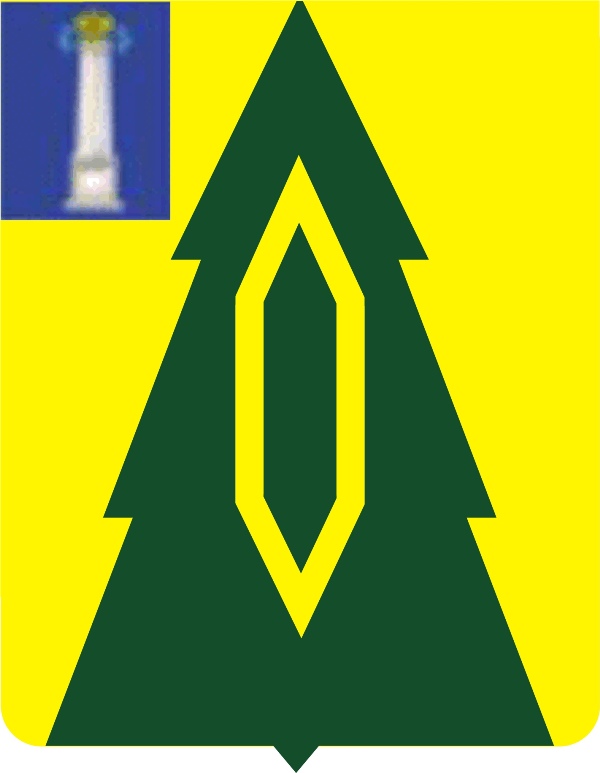 СОВЕТ ДЕПУТАТОВ МУНИЦИПАЛЬНОГО ОБРАЗОВАНИЯ «БАРЫШСКИЙ РАЙОН» УЛЬЯНОВСКОЙ ОБЛАСТИ ПЯТОГО СОЗЫВАРЕШЕНИЕ           24.10.2012                                     г. Барыш                                           № 1/1   Об избрании Главы – Председателя  Совета депутатов  муниципального  образования «Барышский район»В соответствии со ст. 36 Федерального закона «Об общих принципах организации местного самоуправления в РФ» № 131-ФЗ от 06.10.2003г.,     ст. 25  Устава муниципального образования «Барышский район» и  результатов протокола счётной комиссии Совета депутатов №3 от 24.10.2012 Совет депутатов решил:1.  Избрать Главой  с исполнением обязанностей председателя Совета депутатов муниципального образования «Барышский район» на непостоянной основе  Сызганцева Валерия Александровича, депутата от избирательного округа № 1.2. Вновь избранный Глава муниципального образования «Барышский район»  вступает в должность на 5 день со дня официального опубликования в газете «Барышские вести» настоящего решения.        3. Настоящее решение вступает в силу с момента его официального опубликования.Председатель Совета депутатов                                                    В.А. Сызганцев